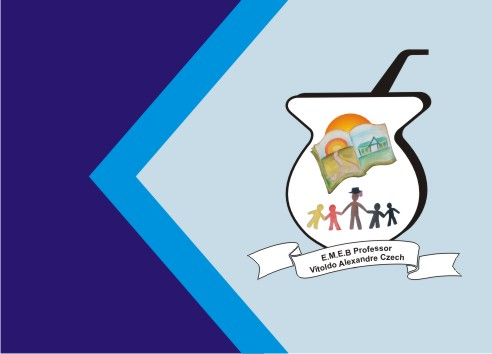 ATIVIDADES DE REVISÃO – INGLÊSPREPOSITIONS OF PLACE – PREPOSIÇÕES DE LUGARComplete, corretamente, as frases com a preposição de lugar em Inglês.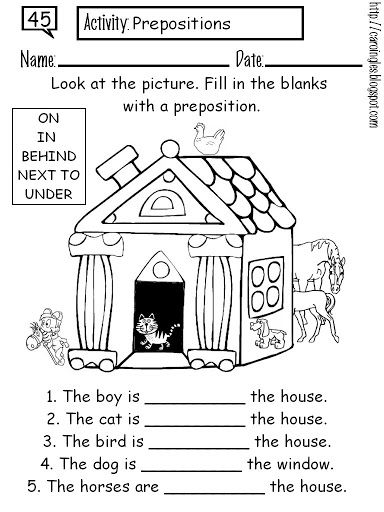 PARTS OF THE BODY – PARTES DO CORPOO que está falando?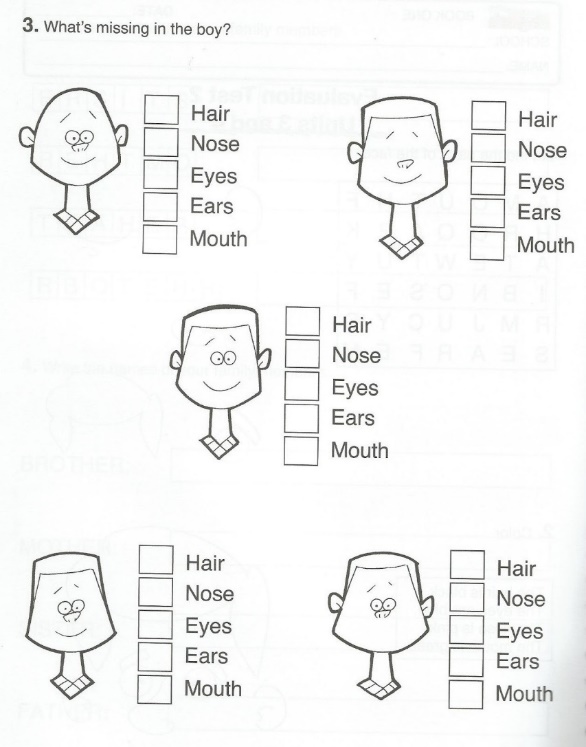 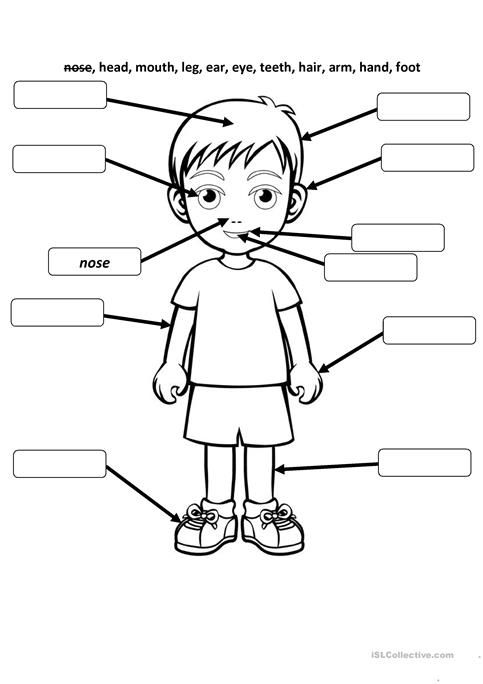 CLOTHES – ROUPASEscreva o nome das roupas em Inglês.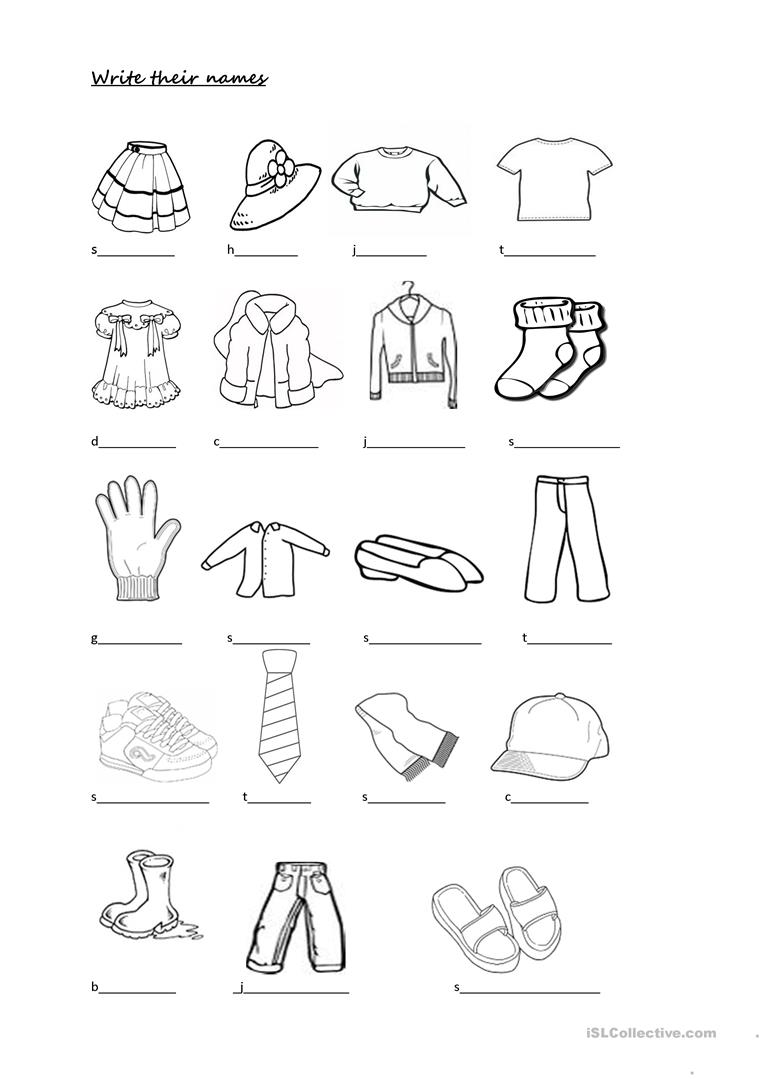 